Urvika 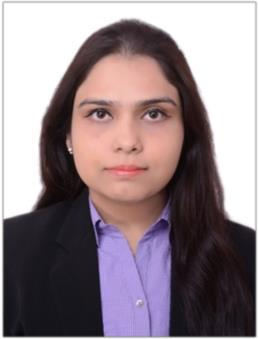 Email: urvika.381102@2freemail.com Professional SummaryAn astute professional with close to 4 years of work experience in IT/ITeS & academics. Skilled in Human Resources, Staffing &Recruiting, Talent Acquisition, MS Office & Team handling. Proven track record of hiring & HR Business processes with Master of Business Administration (MBA) in HR &Marketing.Work ExperienceHR Executive at Progressive Infovision Pvt. Ltd, New Delhi (March 2017- January 2018)Sourcing, screening relevant resumes via networking, job portals, vendors & referrals.Coordinating with the candidates regarding interview process, providing feedback.Managing the job offer process & negotiating salary packages.Taking feedbacks from clients & scheduling candidates for interviews.Managing full life cycle of recruitment from sourcing the best talent & ensuring successful joining of the candidate.Issuing Offer Letter, Experience certificate, Appointment letter etc.Handling payroll process which include maintaining attendance, leave management, salary increment, employee records, grievance handling, full and final settlement of accounts.Joining formalities, induction, attendance, documentation.HR Outsourcing which includes claims resolution, approval of invoices for payment, purchase order. One point of contact between client & candidate.Vendor Management, Order processing & adhering to compliances.Update & publish daily MIS.Consultant Recruiter at GENPACT, Noida (January 2016- October 2016)Managing entire recruitment cycle functions within the organization which includes requisition process, sourcing, prescreening, interviewing, pre-employing assessments, background check process & closing offers.Hiring candidates primarily for voice profiles at entry level positions.Sourcing candidates for US/UK/Australian business (for international clients).Staffing, Recruiting, Sourcing, Reporting, Vendor Management, Interviewing, Campus Recruitment, Internal recruitment.Initial Salary Negotiation &HR coordination with clients.Understanding the requirement of the clients for different positions & cater to them within minimum TAT.Maintaining strong pipeline for future demand& contingency requirement.Client Coordination, Client Management.Background verification check, on boarding candidates, joining formalities.Maintaining entire employee database, reports & dashboards for management review.Hands on experience on Taleo, MS Excel, PowerPoint, Publisher &Outlook.Act as a point of contact & build influential candidate relationships during the selection process.Promote company’s reputation as ‘best place to work’.3)	Faculty Research Associate at IMT Nagpur (June-2013-June 2015)Coordinated & assisted faculty in academic & research work in HR area.Designed magazines such as HR Analytics Newsletter & College Souvenir.Actively coordinated the ‘International Relations Office’ at IMT Nagpur & monitored all its operations.Responsible for planning & supervising annual events, conferences, seminars, trainings & other activities.Provide necessary support to students coming in from abroad for exchange programs.Maintained foreign exchange database (inbound & outbound students as well as faculty).InternshipSummer Internship at Samsung Electronics, Noida (April 2012-June 2012)Project Title- ‘Employer Branding for Talent Acquisition’Preparing questionnaires, conducting online surveys, one on one interaction with employees.Comparative analysis of the company’s image, its work culture with its competitors.Educational QualificationPGDM (HR &Mktg) 2013, IMT NagpurBSc 2010, Fergusson College, PuneSkill setTaleoMS OfficeInterpersonal and communication skillsExtra-Curricular ActivitiesAwarded ‘Emerging player in Table Tennis’ at IMT Nagpur.Represented institute at various inter college table tennis tournaments.Actively involved in designing magazines, newsletters, organizing events, conferences and seminars.Participated in various cultural and sports events during college and school tenure.Personal DetailsDate of BirthGender26.05.1990FemaleNationalityIndian